ИНФОРМАЦИОННЫЙ БЮЛЛЕТЕНЬ № 8(212)АДМИНИСТРАЦИИЕЙСКОУКРЕПЛЕНСКОГОСЕЛЬСКОГО ПОСЕЛЕНИЯЩЕРБИНОВСКОГО РАЙОНАсело Ейское Укрепление31.05.2017СОДЕРЖАНИЕОб утверждении Порядка содержания и ремонта автомобильных дорог местного значения Ейскоукрепленского сельского поселения Щербиновского районаВ соответствии с Федеральным законом от 6 октября 2003 года № 131-ФЗ «Об общих принципах организации местного самоуправления в Российской Федерации», Федеральным законом от 8 ноября 2007 года № 257-ФЗ «Об автомобильных дорогах и о дорожной деятельности в Российской Федерации и о внесении изменений в отдельные законодательные акты Российской Федерации» п о с т а н о в л я ю:1. Утвердить Порядок содержания и ремонта автомобильных дорог Ейскоукрепленского сельского поселения Щербиновского район (прилагается).2. Отделу по общим и юридическим вопросам администрации Ейскоукрепленского сельского поселения Щербиновского района разместить настоящее постановление на официальном сайте администрации Ейскоукрепленского сельского поселения Щербиновского района.3. Опубликовать настоящее постановление в периодическом печатном издании «Информационный бюллетень администрации Ейскоукрепленского сельского поселения Щербиновского района».4. Контроль за выполнением настоящего постановления оставляю за собой.5. Постановление вступает в силу на следующий день после его официального опубликования.Глава Ейскоукрепленского сельского поселения Щербиновского района                                                                            А.А. КолосовПорядоксодержания и ремонта автомобильных дорог местного значенияЕйскоукрепленского сельского поселения Щербиновского районаОбщие положения1. Настоящий Порядок содержания и ремонта автомобильных дорог местного значения Ейскоукрепленского сельского поселения Щербиновского района (далее - Порядок) разработан в соответствии с Федеральным законом от 08 ноября 2007 года № 257-ФЗ «Об автомобильных дорогах и о дорожной деятельности в Российской Федерации и о внесении изменений в отдельные законодательные акты Российской Федерации» и определяет организацию и проведение работ по восстановлению транспортно-эксплуатационных характеристик автомобильных дорог местного значения (далее - автомобильные дороги), при выполнении которых не затрагиваются конструктивные и иные характеристики надежности и безопасности автомобильных дорог, работ по поддержанию надлежащего технического состояния автомобильных дорог, оценке их технического состояния, организации и обеспечению безопасности дорожного движения, а также регулирует взаимоотношения, возникающие при ремонте и содержании автомобильных дорог и сооружений, и является обязательным для исполнения физическими и юридическими лицами (далее - лица), осуществляющими указанные работы.2. Основной целью содержания и ремонта автомобильных дорог является обеспечение круглогодичного безопасного и бесперебойного движения автомобильных транспортных средств.3. Организация и проведение работ по ремонту и содержанию автомобильных дорог включают в себя следующие мероприятия:оценку технического состояния автомобильных дорог;разработку проектов работ по ремонту и содержанию автомобильных дорог (далее - проекты) или сметных расчетов стоимости работ по ремонту и содержанию автомобильных дорог (далее - сметные расчеты);проведение работ по ремонту и содержанию автомобильных дорог;приемку работ по ремонту и содержанию автомобильных дорог.4. При осуществлении работ по ремонту автомобильных дорог владельцы автомобильных дорог обязаны информировать пользователей автомобильных дорог о сроках такого ремонта и возможных путях объезда путем установки знаков дополнительной информации, размещения на официальном сайте администрации Ейскоукрепленского сельского поселения Щербиновского района в информационно-телекоммуникационной сети «Интернет» или через средства массовой информации.В случае если осуществление работ по ремонту автомобильных дорог связано с временным ограничением или прекращением движения транспортных средств по автомобильным дорогам, пользователи автомобильных дорог информируются за 10 календарных дней до начала осуществления работ по ремонту автомобильных дорог.Оценка технического состояния автомобильных дорог5. Оценка технического состояния автомобильных дорог проводится в соответствии с приказом Министерства транспорта Российской Федерации от     27 августа 2009 года № 150 «О порядке проведения оценки технического состояния автомобильных дорог» в целях получения полной, объективной и достоверной информации о транспортно-эксплуатационном состоянии автомобильных дорог, условиях их работы и степени соответствия их фактических потребительских свойств, параметров и характеристик требованиям, определенным государственными стандартами и нормативными актами Министерства транспорта Российской Федерации.6. По результатам оценки технического состояния автомобильных дорог, а также с учетом анализа аварийности осуществляется планирование работ по ремонту и содержанию автомобильных дорог.7. Планы дорожных работ (перечни объектов) утверждаются постановлением администрации Ейскоукрепленского сельского поселения Щербиновского района.Проведение работ по ремонту и содержанию автомобильных дорог осуществляется в соответствии с планом лицами по муниципальным контрактам, заключенным с администрацией Ейскоукрепленского сельского поселения Щербиновского района.Разработка проектов или сметных расчетов стоимости работпо ремонту и  содержанию автомобильных дорог8. Проекты или сметные расчеты разрабатываются в соответствии с классификацией работ по ремонту и содержанию автомобильных дорог согласно приказу Министерства транспорта Российской Федерации от 12 ноября 2007 года № 160 «Об утверждении классификации работ по капитальному ремонту, ремонту и содержанию автомобильных дорог общего пользования и искусственных сооружений на них».9. Цель разработки проектов и сметных расчетов содержания и ремонта автомобильных дорог - обеспечение выполнения необходимого комплекса ремонтных работ по замене и восстановлению конструктивных элементов автомобильной дороги, дорожных сооружений и их частей, восстановлению транспортно-эксплуатационных характеристик автомобильной дороги и совершенствование организации работ по содержанию автомобильных дорог.10. При разработке сметных расчетов должны учитываться следующие приоритеты:10.1. Проведение работ, влияющих на безопасность дорожного движения, в том числе восстановление и замена элементов удерживающих ограждений, светофорных объектов, дорожных знаков, уборка посторонних предметов с проезжей части, уборка снега и борьба с зимней скользкостью, ямочный ремонт покрытий.10.2. Проведение работ, влияющих на срок службы элементов автомобильной дороги и входящих в ее состав дорожных сооружений, в том числе восстановление обочин, откосов земельного полотна, элементов водоотвода.Содержание автомобильных дорог11. Содержание автомобильных дорог - комплекс работ по поддержанию надлежащего технического состояния автомобильной дороги, оценке ее технического состояния, а также по организации и обеспечению безопасности дорожного движения.12. Работы по содержанию автомобильных дорог выполняются лицами, заключающими муниципальные контракты с администрацией Ейскоукрепленского сельского поселения Щербиновского района в соответствии с Федеральным законом от 05 апреля 2013 года № 44-ФЗ «О контрактной системе в сфере закупок товаров, работ, услуг для обеспечения государственных и муниципальных нужд».Ремонт автомобильных дорог14. Ремонт автомобильной дороги - комплекс работ по восстановлению транспортно-эксплуатационных характеристик автомобильной дороги, при выполнении которых не затрагиваются конструктивные и иные характеристики надежности и безопасности автомобильной дороги.15. Работы по ремонту автомобильных дорог осуществляются в рамках муниципальных контрактов.16. При проведении ремонтных работ также выполняются работы по:содержанию участков автомобильных дорог или отдельных элементов, находящихся в стадии ремонта, а также участков временных дорог, подъездов, съездов, объездов, используемых для организации движения в зоне производства работ;организации движения транспортных средств в зоне проведения работ в соответствии со схемами, согласованными с заказчиком и органами Государственной инспекции безопасности дорожного движения Российской Федерации.Приемка и оценка качества работ17. Приемка и оценка качества работ по содержанию и ремонту автомобильных дорог производится с целью определения соответствия полноты и качества выполненных работ требованиям муниципального контракта, проекта или сметного расчета содержания и ремонта автомобильных дорог и технических регламентов.18. Приемка результатов выполненных работ по ремонту и ввод в действие участков ремонта автомобильных дорог осуществляется должностными лицами администрации Ейскоукрепленского сельского поселения Щербиновского района в соответствии с техническими нормами, а также условиями заключенного на их выполнение муниципального контракта.Глава Ейскоукрепленского сельского поселения Щербиновского района                                                                          А.А. КолосовОб утверждении Положения о проведении конкурса на право размещения нестационарных торговых объектов на территории Ейскоукрепленского сельского поселения Щербиновского районаВ соответствии с Федеральным законом от 28 декабря 2009 года               № 381-ФЗ «Об основах государственного регулирования торговой деятельности в Российской Федерации», Законом Краснодарского края                от 31 мая 2005 года № 879-КЗ «О государственной политике Краснодарского края в сфере торговой деятельности», в целях обеспечения единого порядка размещения нестационарных торговых объектов на территории Ейскоукрепленского сельского поселения Щербиновского района, устойчивого развития территорий, а также создания равных возможностей для реализации прав хозяйствующих субъектов на осуществление торговой деятельности, предоставления услуг населению, п о с т а н о в л я ю:1. Утвердить:1) Положение о проведении конкурса на право размещения нестационарных торговых объектов на территории Ейскоукрепленского сельского поселения Щербиновского района (приложение № 1);2) методику определения стартового размера финансового предложения за право размещения нестационарных торговых объектов на территории Ейскоукрепленского сельского поселения Щербиновского района                   (приложение № 2);3) состав комиссии по проведению конкурса на право размещения нестационарных торговых объектов на территории Ейскоукрепленского сельского поселения Щербиновского района (приложение № 3);4) форму договора о предоставлении права на размещение нестационарного торгового объекта на территории Ейскоукрепленского сельского поселения Щербиновского района (приложение № 4).2. Разместить настоящее постановление на официальном сайте администрации Ейскоукрепленского сельского поселения Щербиновского района.3. Официально опубликовать настоящее постановление в периодическом печатном издании «Информационный бюллетень администрации Ейскоукрепленского сельского поселения Щербиновского района».4. Контроль за выполнением настоящего постановления оставляю за собой.5. Постановление вступает в силу на следующий день после его официального опубликования.ГлаваЕйскоукрепленского сельского поселения Щербиновского района                                                                          А.А. КолосовПРИЛОЖЕНИЕ № 1УТВЕРЖДЕНОпостановлением администрации Ейскоукрепленского сельского поселения Щербиновского районаот 16.05.2017 № 27ПОЛОЖЕНИЕо проведении конкурса на право размещения
нестационарных торговых объектов на территорииЕйскоукрепленского сельского поселенияЩербиновского района1. Общие положения1.1. Настоящее Положение о проведении конкурса на право размещения нестационарных торговых объектов на территории Ейскоукрепленского сельского поселения Щербиновского района (далее - Положение) разработано в соответствии с Гражданским кодексом Российской Федерации, Федеральным законом от 28 декабря 2009 года № 381-ФЗ «Об основах государственного регулирования торговой деятельности в Российской Федерации», Федеральным законом от 6 октября 2003 года № 131-ФЗ «Об общих принципах организации местного самоуправления в Российской Федерации» и Указом Президента Российской Федерации от 29 января 1992 года № 65 «О свободе торговли».1.2. Положение определяет порядок проведения и условия участия в конкурсе на право размещения нестационарных торговых объектов на территории Ейскоукрепленского сельского поселения Щербиновского района (далее - Конкурс).1.3. Целями проведения Конкурса являются:- обеспечение единого порядка размещения нестационарных торговых объектов на территории Ейскоукрепленского сельского поселения Щербиновского района;- обеспечение устойчивого экономического развития территории;- создание условий для предоставления жителям Ейскоукрепленского сельского поселения Щербиновского района безопасных и качественных услуг;- обеспечение равных возможностей для реализации прав хозяйствующих субъектов на осуществление торговой деятельности, предоставления услуг населению на территории Ейскоукрепленского сельского поселения Щербиновского района.1.4. Предметом Конкурса является предоставление права размещения нестационарных торговых объектов на территории Ейскоукрепленского сельского поселения Щербиновского района. Объектом Конкурса является лот, включающий в себя одно место размещение нестационарного торгового объекта на территории Ейскоукрепленского сельского поселения Щербиновского района в соответствии со схемой мест размещения нестационарных торговых объектов на территории муниципального образования Щербиновский район, утвержденной постановлением администрации муниципального образования Щербиновский район.1.5. Срок предоставления права на размещение нестационарных торговых объектов устанавливается:до 1 месяца - для объектов, функционирующих в зимний период с                1 декабря по 15 января;до 6 месяцев - для объектов, функционирующих в весенне-летний период с 1 мая по 31 октября;до 6 месяцев - для объектов, функционирующих в осенне-зимний период с 1 ноября по 30 апреля;до 1 года - для иных нестационарных торговых объектов.1.6. Организатором Конкурса выступает администрация Ейскоукрепленского сельского поселения Щербиновского района (далее - Организатор).1.7. Конкурс проводит комиссия по проведению конкурса на право размещения нестационарных торговых объектов на территории Ейскоукрепленского сельского поселения Щербиновского района (далее – Комиссия), состав которой утверждается постановлением администрации Ейскоукрепленского сельского поселения Щербиновского района.1.8. Организатор обеспечивает размещение информационного сообщения о проведении Конкурса в газете «Щербиновский курьер» и на официальном сайте администрации Ейскоукрепленского сельского поселения Щербиновского района не менее чем за 30 (тридцать) дней до дня проведения Конкурса.Организатор вправе внести изменения в информационное сообщение о проведении Конкурса не позднее, чем за 5 (пять) рабочих дней до дня проведения Конкурса. Изменения в информационное сообщение размещаются на официальном сайте администрации Ейскоукрепленского сельского поселения Щербиновского района в течение одного рабочего дня со дня внесения изменений и в течение 5 (пяти) дней со дня внесения изменений публикуются в газете «Щербиновский курьер».1.9. Информационное сообщение должно содержать следующую информацию:- время и место проведения конкурса;- место приема заявок;- дата и время начала и окончания приема заявок;- адрес и телефон Организатора;- дата, место и время вскрытия пакетов с заявками на участие в Конкурсе, их рассмотрения и подведения итогов Конкурса;- предмет Конкурса;- порядок проведения Конкурса;- сведения об оформлении участия в Конкурсе;- определения лица, выигравшего Конкурс;- сведения о начальной цене;- требования, предъявляемые к участникам Конкурса;- срок, на который заключается договор о предоставлении права на размещение нестационарного торгового объекта на территории Ейскоукрепленского сельского поселения Щербиновского района;- место получения информации об условиях Конкурса.2. Условия участия в Конкурсе2.1. В Конкурсе могут участвовать индивидуальные предприниматели и юридические лица (далее - Заявитель), подавшие заявление с надлежаще оформленными документами не позднее, чем за 7 (семь) рабочих дней до дня проведения Конкурса.В случае внесения Организатором изменений в информационное сообщение о проведении Конкурса прием заявлений на участие в Конкурсе прекращается за 3 (три) дня до даты проведения Конкурса.2.2. Заявитель имеет право отозвать поданное заявление с документами не позднее, чем за 2 (два) дня до дня проведения Конкурса, уведомив Организатора в письменной форме.2.3. Заявление является официальным документом Заявителя, выражающим его намерение принять участие в Конкурсе.2.4. Для участия в Конкурсе Заявитель в обязательном порядке представляет на рассмотрение Комиссии следующие документы:1) заявление на участие в Конкурсе на право размещения нестационарного торгового объекта на территории Ейскоукрепленского сельского поселения Щербиновского района, оформленное по установленной форме (приложение № 1 к Положению);2) копию документа, удостоверяющего личность Заявителя (его представителя);3) доверенность, оформленную в установленном законом порядке, в случае представления интересов заявителя;4) копию свидетельства о государственной регистрации;5) копию свидетельства о постановке на учет в налоговом органе (ИНН);6) справку установленной формы об исполнении налогоплательщиком обязанностей по оплате налогов, сборов, страховых взносов, пеней и налоговых санкций;7) запечатанный (заклеенный) конверт с финансовым предложением за право размещения нестационарного торгового объекта на территории Ейскоукрепленского сельского поселения Щербиновского района (далее - Финансовое предложение), оформленным по установленной форме (приложение № 2 к Положению).На лицевой стороне конверта с Финансовым предложением в обязательном порядке указывается:- наименование Заявителя;- вид товара, предполагаемых Заявителем к осуществлению;- порядковый номер лота;- адрес предполагаемого размещения нестационарного торгового объекта;- подпись с расшифровкой и печать (при наличии) Заявителя. В бланке Финансового предложения указывается:- наименование Заявителя;- адрес места размещения нестационарного торгового объекта;- порядковый номер лота;- сумма Финансового предложения цифрами;- сумма Финансового предложения прописью;- подпись Заявителя с расшифровкой.8) опись представляемых на Конкурс документов (далее - Опись), заверенная Заявителем.2.5. Копии представляемых на Конкурс документов могут быть заверены нотариально или самим Заявителем, который несет личную ответственность, в соответствии с законодательством Российской Федерации, в случае недостоверности (несоответствия) заверенной им копии.2.6. В качестве дополнительной информации, в обязательном порядке учитываемой и рассматриваемой Комиссией, Заявитель вправе предоставить:- предложение о применении в своей работе современного торгового оборудования с учетом передовых технологий;- предложение по оборудованию объекта торговли, прилегающей территории в едином архитектурно-дизайнерском стиле;- предложение о формах и методах повышения в своей работе уровня культуры и качества обслуживания населения (дополнительные услуги по фасовке товара в упаковку с фирменным знаком и наличие форменной одежды у продавца с логотипом хозяйствующего субъекта, полнота ассортимента по заявленной группе товаров и т.д.).2.7. Все указанные в пунктах 2.4 и 2.6 раздела 2 Положения документы сдаются Заявителем Организатору на бумажном носителе в запечатанном (заклеенном) пакете, исключающем возможность доступа к содержимому до момента его вскрытия на заседании Комиссии.Все документы, кроме Финансового предложения должны быть прошиты и пронумерованы в соответствии с Описью.Финансовое предложение в отдельно запечатанном конверте вкладывается в пакет.2.8. На лицевую сторону пакета с документами Заявителем наносится следующая информация:- наименование заявителя;- ИНН;- дата представления пакета Организатору;- подпись с расшифровкой и печать (при наличии) Заявителя.2.9. Организатор Конкурса:- регистрирует пакет Заявителя в журнале приема с указанием даты, времени принятия пакета;- проверяет полноту и правильность информации на лицевой стороне пакета;- проверяет целостность пакета;- принимает решение о приеме (об отказе в приеме) пакета Заявителя;- при принятии решения о приеме или об отказе в приеме пакета Заявителя, Организатор незамедлительно выдает Заявителю письменное сообщение. В сообщении указывается дата и подпись лица, осуществляющего прием пакетов Заявителей на Конкурс, а при отказе в приеме пакета Заявителя указываются причины отказа.2.10. Заявителю может быть отказано в приеме пакета Заявителя на участие в Конкурсе в случаях:- на лицевой стороне пакета отсутствует (не полностью отражена) или не поддается прочтению информация, указанная в пункте 2.8 раздела 2 Положения;- пакет имеет повреждения (разрывы, порезы) или не запечатан (не заклеен).2.11. Заполнение бланков заявлений, Финансовых предложений и выполнение информационных надписей на конвертах, возможно как в машинописном виде, так и рукописном.3. Порядок работы Комиссии3.1. Формой работы Комиссии являются заседания.Заседание Комиссии считается правомочным, если на нем присутствует не менее 2/3 членов Комиссии.3.2. Решение Комиссии принимается большинством голосов от числа присутствующих членов Комиссии. В случае равенства голосов голос председателя Комиссии является решающим.3.3. Организатор Конкурса обеспечивает осуществление аудио записи всех заседаний Комиссии.Решение Комиссии может быть обжаловано в установленном законодательстве порядке.4. Порядок проведения Конкурса4.1. Конкурс проходит в месте, в день и время установленные в опубликованном Организатором информационном сообщении.4.2. Извещение членов Комиссии о месте времени и дате проведения конкурса осуществляется Организатором посредством направления сообщений.4.3. На заседаниях Комиссии, кроме ее членов, имеют право присутствовать лица, подавшие заявления на участие в Конкурсе.4.4. Общее время проведения Конкурса не может превышать 6 (шесть) рабочих дней.4.5. Конкурс проводится в два этапа.4.6. На первом этапе Конкурса Комиссия в своем заседании осуществляет:- вскрытие пакетов Заявителей;- принятие решение о допуске или отказе Заявителю в дальнейшем участии в Конкурсе;- рассмотрение, оценку и анализ представленных на Конкурс Заявителем документов, кроме Финансового предложения;- присвоение номеров участникам Конкурса исходя из даты и времени подачи пакета;- оформление протокола по результатам вскрытия пакетов, анализа представленных Заявителем документов и итогам проведения первого этапа Конкурса. Протокол подписывается председателем Комиссии, ее членами, принимавшими участие в заседании, и секретарем.4.7. Основанием для отказа Заявителю в дальнейшем участии в Конкурсе является:- представленные документы не прошиты, не пронумерованы, заполнены с использованием карандаша или не соответствуют Описи по своему фактическому наличию;- отсутствие в пакете одного или нескольких документов, предусмотренных пунктом 2.4 раздела 2 настоящего Положения;- копии представленных документов не заверены в соответствии с пунктом 2.5 раздела 2 настоящего Положения;- наличие у Заявителя неисполненных обязанностей по оплате налогов, сборов, страховых взносов, пеней и налоговых санкций.4.8. Заявитель, в отношении которого принято решение Комиссией о допуске к дальнейшему участию в Конкурсе, приобретает статус участника Конкурса (далее - Участник). Участнику Конкурса по каждому лоту присваивается номер исходя из даты и времени подачи пакета. В случае принятия Комиссией решения об отказе к допуску всех Заявителей по заявленному лоту, Конкурс признается несостоявшимся.4.9. Критериями оценки и анализа представленных Участником документов является:- полнота и соответствие представленных документов пункту 2.4              раздела 2 Положения;- наличие или отсутствие дополнительной информации, предложенной Заявителем на Конкурс, в соответствии с пунктом 2.6 раздела 2 настоящего Положения.4.10. На втором этапе работы Комиссия осуществляет:- рассмотрение и вскрытие конвертов с Финансовыми предложениями Участников;- принятие решения о рассмотрении или отказе в рассмотрении Финансового предложения Участника;- оценку Финансовых предложений Участников;- оформление протокола по результатам проведения оценки Финансовых предложений Участников. Протокол подписывается председателем Комиссии, ее членами, принимавшими участие в заседании, и секретарем.4.11. Основанием для отказа в принятии к рассмотрению Финансового предложения Участника является:- несоответствие Финансового предложения по форме и содержанию в соответствии с подпунктом 7 пункта 2.4 раздела 2 Положения;- несоответствие или отсутствие на конверте с Финансовым предложением или в самом Финансовом предложении информации, предусмотренной подпунктом 7 пункта 2.4 раздела 2 настоящего Положения, а равно невозможность прочтения или однозначного ее толкования;- размер Финансового предложения указан Участником ниже стартового размера Финансового предложения, предусмотренного лотом Конкурса.4.12. Во время проведения второго этапа конкурса Участник имеет право отказаться от рассмотрения Комиссией любого поданного им Финансового предложения до момента вскрытия его конверта с Финансовым предложением.Перед вскрытием конверта с Финансовым предложением Комиссия удостоверяется в отсутствии или наличии отказа в рассмотрении Финансового предложения присутствующего Участника.Отказ может быть подан Участником (либо представителем Участника) только в случае его личного присутствия на заседании Комиссии.Отказ подается устным предложением, после чего оформляется письменное заявление от Участника.Отказ Участника Конкурса от рассмотрения его Финансового предложения в обязательном порядке вносится в протокол заседания Комиссии.4.13. При выявлении на первом этапе Конкурса одного Участника по заявленному лоту и при принятии Комиссией его Финансового предложения, Комиссия признает его победителем Конкурса.4.14. При выявлении на первом этапе Конкурса двух и более Участников по заявленному лоту и при принятии Комиссией решения о рассмотрении Финансового предложения в отношении всех Участников по заявленному лоту, победителем Конкурса признается Участник, который во втором этапе Конкурса предложил наибольшее Финансовое предложение.4.15. В случае если у двух или нескольких Участников Финансовые предложения содержат одинаковую сумму, Комиссией анализируется представленная Участниками дополнительная информация, предусмотренная пунктом 2.6 раздела 2 Положения. Предпочтение отдается Участнику, представившему наиболее лучшие и качественные дополнительные предложения.При отсутствии у всех Участников, чьи Финансовые предложения совпали по одному лоту, дополнительной информации, предусмотренной пунктом 2.6 раздела 2 Положения, Комиссией принимается решение в пользу Участника, которому присвоен первый номер (первым зарегистрированным в журнале приема пакетов).4.16. Конечным результатом Конкурса является рассмотрение всех поступивших и принятых Комиссией Финансовых предложении Участников по каждому лоту Конкурса.4.17. Итоги Конкурса оформляются итоговым протоколом, в котором указывается победитель по каждому лоту Конкурса, на основании протоколов поэтапных заседаний Комиссии.Итоговый протокол Конкурса оформляется в течение 3-х рабочих дней с даты проведения второго этапа Конкурса и подписывается председателем Комиссии, ее членами, принимавшими участие в заседаниях, и секретарем.Организатор Конкурса обеспечивает в течение 10 (десяти) рабочих дней с даты проведения второго этапа Конкурса опубликование итогового протокола конкурса в газете «Щербиновский курьер» и в течение одного рабочего дня размещение его на официальном сайте администрации Ейскоукрепленского сельского поселения Щербиновского района.4.18. С Победителем Конкурса на основании итогового протокола в течение 5 (пяти) рабочих дней после предоставления им Организатору документов, указанных в разделе 5 Положения, заключается договор о предоставлении права на размещение нестационарного торгового объекта на территории Ейскоукрепленского сельского поселения Щербиновского района.4.19. В случае отказа Победителя Конкурса от заключения договора о предоставлении права на размещение нестационарного торгового объекта на территории Ейскоукрепленского сельского поселения Щербиновского района или неисполнения в установленные сроки требования раздела 5 Положения, Комиссия принимает решение о признании Победителем Конкурса по данному лоту Участника, которому присвоен второй номер.В случае отказа Участника, которому присвоен второй номер от заключения договора о предоставлении права на размещение нестационарного торгового объекта на территории Ейскоукрепленского сельского поселения Щербиновского района или неисполнения в установленные сроки требований раздела 5 Положения, Комиссия принимает решение о признании Конкурса несостоявшимся. Решение Комиссии о признания Конкурса несостоявшимся оформляется протоколом, который публикуется в газете «Щербиновский курьер» и размещается на официальном сайте администрации Ейскоукрепленского сельского поселения Щербиновского района в порядке, определенном в пункте 4.17 Положения раздела 4 Положения.5. Обязанности победителя Конкурса5.1. Для заключения договора о предоставлении права на размещение нестационарного торгового объекта на территории Ейскоукрепленского сельского поселения Щербиновского района, Победитель Конкурса обязан в течение 5 (пяти) дней со дня опубликования итогового протокола Конкурса, предоставить Организатору следующие документы:- договор на подключение к источникам энергообеспечения (при необходимости) и мобильные туалетные кабины (если такие имеются);- платежный документ, подтверждающий оплату предложенной суммы Финансового предложения за право размещения нестационарного торгового объекта на территории Ейскоукрепленского сельского поселения Щербиновского района.6. Заключительное положение6.1. Суммы оплаты за право размещения нестационарного торгового объекта на территории Ейскоукрепленского сельского поселения Щербиновского района зачисляются в бюджет Ейскоукрепленского сельского поселения Щербиновского района.6.2. Если конкурс признан несостоявшимся, проводится повторный конкурс.ГлаваЕйскоукрепленского сельского поселения Щербиновского района                                                                          А.А. КолосовПРИЛОЖЕНИЕ № 1к Положению о проведении конкурса на право размещения нестационарных торговых объектов на территории Ейскоукрепленского сельского поселения Щербиновского районаПРИЛОЖЕНИЕ № 2к Положению о проведении конкурса на право размещения нестационарных торговых объектов на территории Ейскоукрепленского сельского поселения Щербиновского районаФинансовое предложениеза право размещения нестационарного торгового объектана территории Ейскоукрепленского сельского поселенияЩербиновского районаПРИЛОЖЕНИЕ № 2УТВЕРЖДЕНАпостановлением администрации Ейскоукрепленского сельского поселения Щербиновского районаот 16.05.2017 № 27МЕТОДИКАопределения стартового размера финансового предложенияна право размещения нестационарного торгового объектана территории Ейскоукрепленского сельского поселенияЩербиновского районаS = С х К сезонность х М количество, где:S - стартовый размер финансового предложения за право размещения нестационарного торгового объекта на территории Ейскоукрепленского сельского поселения Щербиновского района;С - базовый размер финансового предложения за право размещения нестационарного торгового объекта на территории Ейскоукрепленского сельского поселения Щербиновского района;К сезонность - коэффициент, учитывающий сезонность (К сезон = 1,5 - с 1 мая по 31 октября, К сезон = 1,0 с 1 ноября по 30 апреля);М количество - количество месяцев, на которое предоставляется место;Если разрешение выдается на срок менее 1 месяца, то неделя считается как 0,25, а 1 день считается как 0,03.Таблица
базового размера финансового предложения
за право размещения нестационарного торгового объекта на территории Ейскоукрепленского сельского поселения Щербиновского районаГлаваЕйскоукрепленского сельского поселения Щербиновского района                                                                       А.А. КолосовПРИЛОЖЕНИЕ № 3УТВЕРЖДЕНпостановлением администрации Ейскоукрепленского сельскогопоселения Щербиновского районаот 16.05.2017 № 27СОСТАВкомиссии по проведению конкурса на право размещениянестационарных торговых объектов на территорииЕйскоукрепленского сельского поселенияЩербиновского районаГлаваЕйскоукрепленского сельского поселения Щербиновского района                                                                          А.А. КолосовПРИЛОЖЕНИЕ № 4УТВЕРЖДЕНАпостановлением администрации Ейскоукрепленского сельскогопоселения Щербиновского районаот 16.05.2017 № 27Форма договора
о предоставлении права на размещение объекта
нестационарного торгового объекта на территорииЕйскоукрепленского сельского поселенияЩербиновского района № _____________с. Ейское Укрепление                                                  «___» _____________ 20__ г.Администрация Ейскоукрепленского сельского поселения Щербиновского района, именуемая далее – Администрация, в лице главы Ейскоукрепленского сельского поселения Щербиновского района _____________________________, действующего на основании Устава Ейскоукрепленского сельского поселения Щербиновского района с одной стороны, и _______________________________________________________________, именуемый далее Заявитель, с другой стороны, на основании протокола __________________________________________ заключили настоящий Договор о нижеследующем:1. Предмет Договора1.1. Администрация за плату предоставляет Заявителю на основании настоящего Договора, в соответствии с протоколом комиссии по проведению конкурса на право размещения нестационарных торговых объектов на территории Ейскоукрепленского сельского поселения Щербиновского района            № ________________от «__»________________________ 20__ года            право на размещение нестационарного торгового объекта (тип) ___________________________________, далее – объект для осуществления (группа товаров) _______________________ по адресному ориентиру в соответствии с утвержденной схемой мест размещения нестационарных торговых объектов на территории муниципального образования Щербиновский район (месторасположение объекта) __________________________.1.2. Настоящий Договор заключен в соответствии со схемой мест размещения нестационарных торговых объектов на территории муниципального образования Щербиновский район, утвержденной постановлением администрации муниципального образования Щербиновский район от «__» _____________20 __г. № _______, по результатам торгов на размещение нестационарного торгового объекта (протокол конкурса                        от «__» ______20__г. № ____) либо в порядке преимущественного права на размещение нестационарных торговых объектов без проведения торгов на размещение нестационарного торгового объекта.2. Сроки действия Договора2.1. Настоящий Договор заключается с «____» _________________ г. по «___» __________________ г.3. Платежи и расчеты по Договору3.1. Расчет платы по Договору определен в соответствии с протоколом _________________________.3.2. Расчет платы изложен в Приложении к настоящему Договору, которое подписывается Сторонами.3.3. Плата вносится в бюджет по следующим реквизитам:________________________________________________________________________________________________________________________________________________________________________________________________________________________________________________________________________________. Вид платежа – текущий платеж (далее –ТП) или пеня (далее – ПЕ) по Договору на размещение нестационарного торгового объекта   № ____ от «__»_____________ _____ г. 3.4. Плата по настоящему Договору вносится Заявителем ежемесячно равными частями до 10 го числа.3.5. За несвоевременное внесение платы по настоящему Договору Заявитель уплачивает пеню за несвоевременное внесение платы в размере 1% от суммы задолженности за каждый день просрочки.3.6. Плата по настоящему Договору и пеня за несвоевременно внесенную плату уплачиваются разными платежными документами с указанием назначения платежа: текущий платеж (ТП) или пеня за несвоевременно внесенную плату (ПЕ), также в платежном документе указывается номер и дата заключения настоящего Договора.3.7. Сумма задатка, вносимого для участия в торгах, не зачитывается в счет оплаты по настоящему Договору.3.8. Плата по Договору исчисляется с даты, указанной в пункте 2.1 Договора.3.9. Заявитель обязан представлять в Администрацию копии платежных документов о перечислении платежа до 10 го числа первого месяца квартала.4. Права и обязанности сторон4.1. Администрация обязуется:Предоставить Заявителю место для размещения нестационарного торгового объекта по адресному ориентиру в соответствии со схемой размещения нестационарных торговых объектов на территории муниципального образования Щербиновский район, указанному в пункте 1.1 настоящего Договора и протоколом __________________________.4.2. Администрация имеет право:1) осуществлять контроль за выполнением Заявителем условий настоящего договора и требований нормативно-правовых актов, регулирующих размещение нестационарных торговых объектов на территории муниципального образования Щербиновский район.2) в случаях и порядке, установленных настоящим Договором и действующим законодательством Российской Федерации, в одностороннем порядке отказаться от исполнения настоящего Договора.4.3. Заявитель обязуется:1) разместить нестационарный торговый объект в соответствии со схемой размещения нестационарных торговых объектов, утвержденной постановлением администрации муниципального образования Щербиновский район;2) обеспечить размещение объекта и его готовность к использованию в соответствии с условиями торгов на размещение нестационарного торгового объекта, установленными в протоколе комиссии по проведению конкурса на право размещения нестационарных торговых объектов на территории Ейскоукрепленского сельского поселения Щербиновского района № __ от _______20__г.;3) своевременно вносить плату по настоящему Договору;4) установить на предоставленном месте конструкцию в точном соответствии с условиями Договора и протокола комиссии по проведению конкурса на право размещения нестационарных торговых объектов на территории Ейскоукрепленского сельского поселения Щербиновского района № __ от  «___» ___________20__г..Обеспечить сохранение внешнего вида, типа, местоположения и размеров объектов в течение установленного периода размещения;5) обеспечить соблюдение санитарных норм и правил, вывоз мусора и иных отходов от использования объекта;6) не допускать захламление, загрязнение места размещения объекта;7) своевременно демонтировать объект с установленного места его расположения и привести прилегающую к объекту территорию в первоначальное состояние в течение 10 календарных дней с момента окончания срока действия Договора, а также в случае досрочного отказа в одностороннем порядке от исполнения настоящего Договора по инициативе Администрации в соответствии с разделом 6 настоящего Договора.4.4. Заявитель имеет право:1) досрочно отказаться от исполнения настоящего Договора по  основаниям и в порядке, предусмотренным настоящим Договором и действующим законодательством Российской Федерации, уведомив об этом Администрацию за 10 календарных дней;2) демонтировать объект до истечения срока, указанного в пункте 2.1 настоящего Договора, по любым основаниям, при этом оплата за размещение нестационарного торгового объекта Заявителю не возвращается.5. Ответственность сторон5.1. В случае неисполнения или ненадлежащего исполнения обязательств по настоящему Договору, стороны несут ответственность в соответствии с действующим законодательством Российской Федерации и настоящим Договором.5.2. Заявитель несет установленную действующим законодательством Российской Федерации ответственность за ущерб, причиненный физическим и юридическим лицам в результате не обеспечения безопасности рекламной конструкции. За нарушение сроков внесения платы по Договору Заявитель выплачивает Администрации пени из расчета 0,03 % от размера невнесенной суммы за каждый календарный день просрочки.5.3. Стороны освобождаются от обязательств по Договору в случае наступления форс-мажорных обстоятельств в соответствии с действующим законодательством Российской Федерации.6. Изменение и расторжение договора6.1. Настоящий Договор может быть изменен  или расторгнут по соглашению сторон или по инициативе одной из сторон в случаях, предусмотренных настоящим Договором.6.2. В случае одностороннего расторжения Договора по инициативе Заявителя, Заявитель направляет в Администрацию, в срок не менее чем за              10 календарных дней, уведомление о расторжении договора с указанием даты его прекращения.6.3. Администрация вправе расторгнуть настоящий Договор  в одностороннем порядке в следующих случаях:1) невыполнение Заявителем требований, указанных в пункте 4.3 настоящего Договора;2) прекращения субъектом торговли в установленном законом порядке своей деятельности;3) более двух случаев реализации товаров, не предусмотренных для места размещения нестационарного торгового объекта утвержденной схемой размещения нестационарных торговых объектов, что подтверждено соответствующими актами проверок;4) в случае эксплуатации нестационарного торгового объекта без акта приемочной комиссии;5) выявление несоответствия нестационарного торгового объекта в натуре архитектурному решению (изменение внешнего вида, размеров, площади нестационарного торгового объекта в ходе его эксплуатации, возведение пристроек, надстройка дополнительных антресолей и этажей);6) непредъявление в течение 14 календарных дней нестационарного торгового объекта для осмотра приемочной комиссии;7) невыполнение в течение одного месяца с даты заключения Договора на размещение нестационарного торгового объекта условия по приведению внешнего вида, размера нестационарного торгового объекта типовому архитектурному решению.В случае одностороннего расторжения настоящего Договора по инициативе Администрации, Администрация направляет Заявителю уведомление о расторжении Договора с указанием даты его прекращения.6.4. В случае прекращения настоящего Договора в соответствии с пунктами 6.2. и 6.3 настоящего Договора денежные средства, оплаченные Заявителем, возврату не подлежат.6.5. Окончание срока действия Договора не освобождает стороны от ответственности за его нарушение.7. Прочие условия7.1. Заявитель не может передать приобретенное право на размещение нестационарного торгового объекта третьему лицу.7.2. Договор заключен в двух экземплярах, каждый из которых имеет одинаковую юридическую силу.7.3. Споры по Договору разрешаются путем переговоров Сторонами, а в случае недостижения единого решения, в судебном порядке.7.4. Все изменения и дополнения к договору оформляются Сторонами дополнительными соглашениями, совершенными в письменной форме, которые являются неотъемлемой частью Договора.8. Заключительные положения8.1. Стороны подтверждают и гарантируют, что на день подписания Договора отсутствуют известные им обстоятельства какого-либо рода, которые могут послужить основанием для расторжения Договора.Настоящий Договор составлен в 2 (двух) экземплярах, имеющих одинаковую юридическую силу, и предоставляется:1 экземпляр – Администрации,2 экземпляр - Заявителю.В качестве неотъемлемой части Договора к нему прилагается:1) схема размещения нестационарных торговых объектов на территории муниципального образования Щербиновский район;2) протокол комиссии по проведению конкурса на право размещения нестационарных торговых объектов на территории Ейскоукрепленского сельского поселения Щербиновского района  № _____ от «__» ________ 20__ г.9. Юридические адреса, реквизиты и подписи Сторон/_______/ ____________________                  __________________________                                  М.П.                                                            М.П.ООО «ЕПП», 353620, Щербиновский район, ст.Старощербиновская, ул.Красная, 60, тел/факс: 8(86132) 4-14-65, 4-42-67                                      yeisk-pp2@mail.ru.  31.05.2017. Заказ № ____, тираж 50 экз.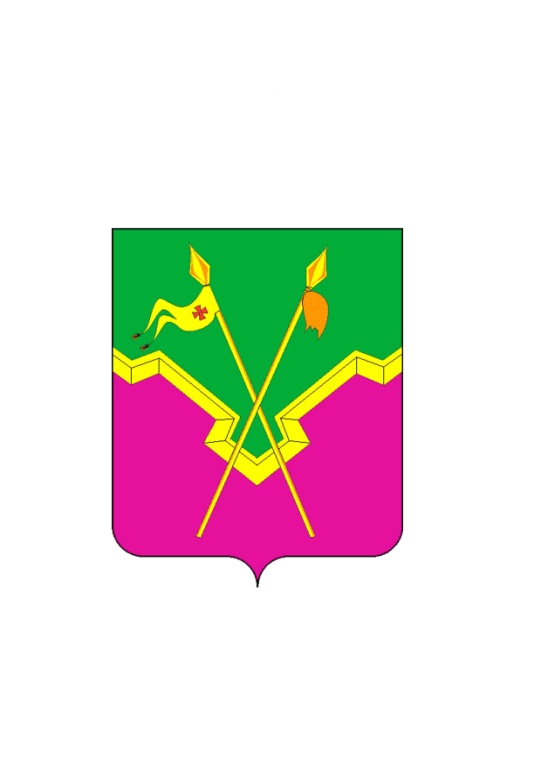 ПОСТАНОВЛЕНИЕ администрации Ейскоукрепленского сельского поселения Щербиновского района от 02.05.2017 № 26 «Об утверждении Порядка содержания и ремонта автомобильных дорог местного значения Ейскоукрепленского сельского поселения Щербиновского района»стр. 4ПОСТАНОВЛЕНИЕ администрации Ейскоукрепленского сельского поселения Щербиновского района от 16.05.2017 № 27 «Об утверждении Положения о проведении конкурса на право размещения нестационарных торговых объектов на территории Ейскоукрепленского сельского поселения Щербиновского района»стр. 8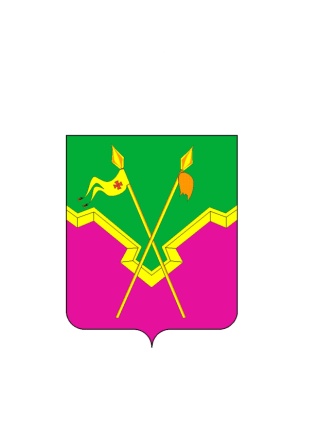 АДМИНИСТРАЦИЯ                                                                 ЕЙСКОУКРЕПЛЕНСКОГО СЕЛЬСКОГО ПОСЕЛЕНИЯ ЩЕРБИНОВСКОГО РАЙОНАПОСТАНОВЛЕНИЕАДМИНИСТРАЦИЯ                                                                 ЕЙСКОУКРЕПЛЕНСКОГО СЕЛЬСКОГО ПОСЕЛЕНИЯ ЩЕРБИНОВСКОГО РАЙОНАПОСТАНОВЛЕНИЕот 02.05.2017                                                 № 26село Ейское Укреплениесело Ейское УкреплениеПРИЛОЖЕНИЕУТВЕРЖДЕНпостановлением администрацииЕйскоукрепленского сельскогопоселения Щербиновского районаот 02.05.2017 № 26АДМИНИСТРАЦИЯЕЙСКОУКРЕПЛЕНСКОГО СЕЛЬСКОГО ПОСЕЛЕНИЯ ЩЕРБИНОВСКОГО РАЙОНАПОСТАНОВЛЕНИЕАДМИНИСТРАЦИЯЕЙСКОУКРЕПЛЕНСКОГО СЕЛЬСКОГО ПОСЕЛЕНИЯ ЩЕРБИНОВСКОГО РАЙОНАПОСТАНОВЛЕНИЕот 16.05.2017                           № 27село Ейское Укреплениесело Ейское УкреплениеЗаявление
на участие в конкурсе на право размещения
нестационарного торгового объекта на территорииЕйскоукрепленского сельского поселения Щербиновского районаЗаявление
на участие в конкурсе на право размещения
нестационарного торгового объекта на территорииЕйскоукрепленского сельского поселения Щербиновского районаЗаявление
на участие в конкурсе на право размещения
нестационарного торгового объекта на территорииЕйскоукрепленского сельского поселения Щербиновского районаЗаявление
на участие в конкурсе на право размещения
нестационарного торгового объекта на территорииЕйскоукрепленского сельского поселения Щербиновского районаЗаявление
на участие в конкурсе на право размещения
нестационарного торгового объекта на территорииЕйскоукрепленского сельского поселения Щербиновского районаЗаявление
на участие в конкурсе на право размещения
нестационарного торгового объекта на территорииЕйскоукрепленского сельского поселения Щербиновского районаЗаявление
на участие в конкурсе на право размещения
нестационарного торгового объекта на территорииЕйскоукрепленского сельского поселения Щербиновского районаЗаявление
на участие в конкурсе на право размещения
нестационарного торгового объекта на территорииЕйскоукрепленского сельского поселения Щербиновского районаЗаявление
на участие в конкурсе на право размещения
нестационарного торгового объекта на территорииЕйскоукрепленского сельского поселения Щербиновского районаЗаявление
на участие в конкурсе на право размещения
нестационарного торгового объекта на территорииЕйскоукрепленского сельского поселения Щербиновского районаЗаявление
на участие в конкурсе на право размещения
нестационарного торгового объекта на территорииЕйскоукрепленского сельского поселения Щербиновского районаЗаявление
на участие в конкурсе на право размещения
нестационарного торгового объекта на территорииЕйскоукрепленского сельского поселения Щербиновского района«»201201г.г.(наименование юридического лица, Ф.И.О. предпринимателя)(наименование юридического лица, Ф.И.О. предпринимателя)(наименование юридического лица, Ф.И.О. предпринимателя)(наименование юридического лица, Ф.И.О. предпринимателя)(наименование юридического лица, Ф.И.О. предпринимателя)(наименование юридического лица, Ф.И.О. предпринимателя)(наименование юридического лица, Ф.И.О. предпринимателя)(наименование юридического лица, Ф.И.О. предпринимателя)(наименование юридического лица, Ф.И.О. предпринимателя)(наименование юридического лица, Ф.И.О. предпринимателя)(наименование юридического лица, Ф.И.О. предпринимателя)(наименование юридического лица, Ф.И.О. предпринимателя)(юридический адрес, ИНН, телефон)(юридический адрес, ИНН, телефон)(юридический адрес, ИНН, телефон)(юридический адрес, ИНН, телефон)(юридический адрес, ИНН, телефон)(юридический адрес, ИНН, телефон)(юридический адрес, ИНН, телефон)(юридический адрес, ИНН, телефон)(юридический адрес, ИНН, телефон)(юридический адрес, ИНН, телефон)(юридический адрес, ИНН, телефон)(юридический адрес, ИНН, телефон)именуемый в дальнейшем Заявитель, принимает решение об участии в конкурсе на право размещения нестационарного торгового объекта на территории Ейскоукрепленского сельского поселения Щербиновского района по следующим видам товаров (услуг):именуемый в дальнейшем Заявитель, принимает решение об участии в конкурсе на право размещения нестационарного торгового объекта на территории Ейскоукрепленского сельского поселения Щербиновского района по следующим видам товаров (услуг):именуемый в дальнейшем Заявитель, принимает решение об участии в конкурсе на право размещения нестационарного торгового объекта на территории Ейскоукрепленского сельского поселения Щербиновского района по следующим видам товаров (услуг):именуемый в дальнейшем Заявитель, принимает решение об участии в конкурсе на право размещения нестационарного торгового объекта на территории Ейскоукрепленского сельского поселения Щербиновского района по следующим видам товаров (услуг):именуемый в дальнейшем Заявитель, принимает решение об участии в конкурсе на право размещения нестационарного торгового объекта на территории Ейскоукрепленского сельского поселения Щербиновского района по следующим видам товаров (услуг):именуемый в дальнейшем Заявитель, принимает решение об участии в конкурсе на право размещения нестационарного торгового объекта на территории Ейскоукрепленского сельского поселения Щербиновского района по следующим видам товаров (услуг):именуемый в дальнейшем Заявитель, принимает решение об участии в конкурсе на право размещения нестационарного торгового объекта на территории Ейскоукрепленского сельского поселения Щербиновского района по следующим видам товаров (услуг):именуемый в дальнейшем Заявитель, принимает решение об участии в конкурсе на право размещения нестационарного торгового объекта на территории Ейскоукрепленского сельского поселения Щербиновского района по следующим видам товаров (услуг):именуемый в дальнейшем Заявитель, принимает решение об участии в конкурсе на право размещения нестационарного торгового объекта на территории Ейскоукрепленского сельского поселения Щербиновского района по следующим видам товаров (услуг):именуемый в дальнейшем Заявитель, принимает решение об участии в конкурсе на право размещения нестационарного торгового объекта на территории Ейскоукрепленского сельского поселения Щербиновского района по следующим видам товаров (услуг):именуемый в дальнейшем Заявитель, принимает решение об участии в конкурсе на право размещения нестационарного торгового объекта на территории Ейскоукрепленского сельского поселения Щербиновского района по следующим видам товаров (услуг):именуемый в дальнейшем Заявитель, принимает решение об участии в конкурсе на право размещения нестационарного торгового объекта на территории Ейскоукрепленского сельского поселения Щербиновского района по следующим видам товаров (услуг):С условиями, Положением и извещением о проведении Конкурса на право размещения нестационарных торговых объектов на территории Ейскоукрепленского сельского поселения Щербиновского района ознакомлен.С условиями, Положением и извещением о проведении Конкурса на право размещения нестационарных торговых объектов на территории Ейскоукрепленского сельского поселения Щербиновского района ознакомлен.С условиями, Положением и извещением о проведении Конкурса на право размещения нестационарных торговых объектов на территории Ейскоукрепленского сельского поселения Щербиновского района ознакомлен.С условиями, Положением и извещением о проведении Конкурса на право размещения нестационарных торговых объектов на территории Ейскоукрепленского сельского поселения Щербиновского района ознакомлен.С условиями, Положением и извещением о проведении Конкурса на право размещения нестационарных торговых объектов на территории Ейскоукрепленского сельского поселения Щербиновского района ознакомлен.С условиями, Положением и извещением о проведении Конкурса на право размещения нестационарных торговых объектов на территории Ейскоукрепленского сельского поселения Щербиновского района ознакомлен.С условиями, Положением и извещением о проведении Конкурса на право размещения нестационарных торговых объектов на территории Ейскоукрепленского сельского поселения Щербиновского района ознакомлен.С условиями, Положением и извещением о проведении Конкурса на право размещения нестационарных торговых объектов на территории Ейскоукрепленского сельского поселения Щербиновского района ознакомлен.С условиями, Положением и извещением о проведении Конкурса на право размещения нестационарных торговых объектов на территории Ейскоукрепленского сельского поселения Щербиновского района ознакомлен.С условиями, Положением и извещением о проведении Конкурса на право размещения нестационарных торговых объектов на территории Ейскоукрепленского сельского поселения Щербиновского района ознакомлен.С условиями, Положением и извещением о проведении Конкурса на право размещения нестационарных торговых объектов на территории Ейскоукрепленского сельского поселения Щербиновского района ознакомлен.С условиями, Положением и извещением о проведении Конкурса на право размещения нестационарных торговых объектов на территории Ейскоукрепленского сельского поселения Щербиновского района ознакомлен.Подпись ЗаявителяПодпись ЗаявителяПодпись ЗаявителяПодпись ЗаявителяПодпись ЗаявителяПодпись ЗаявителяПодпись ЗаявителяПодпись Заявителяподписьподписьподписьподписьподписьрасшифровка подписирасшифровка подписиВ случае признания Победителем Конкурса, обязуюсь исполнить в полном объеме и в установленные сроки обязательства, предусмотренные разделом 5 Положения о проведении конкурса.В случае признания Победителем Конкурса, обязуюсь исполнить в полном объеме и в установленные сроки обязательства, предусмотренные разделом 5 Положения о проведении конкурса.В случае признания Победителем Конкурса, обязуюсь исполнить в полном объеме и в установленные сроки обязательства, предусмотренные разделом 5 Положения о проведении конкурса.В случае признания Победителем Конкурса, обязуюсь исполнить в полном объеме и в установленные сроки обязательства, предусмотренные разделом 5 Положения о проведении конкурса.В случае признания Победителем Конкурса, обязуюсь исполнить в полном объеме и в установленные сроки обязательства, предусмотренные разделом 5 Положения о проведении конкурса.В случае признания Победителем Конкурса, обязуюсь исполнить в полном объеме и в установленные сроки обязательства, предусмотренные разделом 5 Положения о проведении конкурса.В случае признания Победителем Конкурса, обязуюсь исполнить в полном объеме и в установленные сроки обязательства, предусмотренные разделом 5 Положения о проведении конкурса.В случае признания Победителем Конкурса, обязуюсь исполнить в полном объеме и в установленные сроки обязательства, предусмотренные разделом 5 Положения о проведении конкурса.В случае признания Победителем Конкурса, обязуюсь исполнить в полном объеме и в установленные сроки обязательства, предусмотренные разделом 5 Положения о проведении конкурса.В случае признания Победителем Конкурса, обязуюсь исполнить в полном объеме и в установленные сроки обязательства, предусмотренные разделом 5 Положения о проведении конкурса.В случае признания Победителем Конкурса, обязуюсь исполнить в полном объеме и в установленные сроки обязательства, предусмотренные разделом 5 Положения о проведении конкурса.В случае признания Победителем Конкурса, обязуюсь исполнить в полном объеме и в установленные сроки обязательства, предусмотренные разделом 5 Положения о проведении конкурса.Подпись ЗаявителяПодпись ЗаявителяПодпись ЗаявителяПодпись ЗаявителяПодпись ЗаявителяПодпись ЗаявителяПодпись ЗаявителяПодпись Заявителяподписьподписьподписьподписьподписьрасшифровка подписирасшифровка подписи«»201201г.г.наименование Заявителя (индивидуального предпринимателя или юридического лица)наименование Заявителя (индивидуального предпринимателя или юридического лица)наименование Заявителя (индивидуального предпринимателя или юридического лица)наименование Заявителя (индивидуального предпринимателя или юридического лица)наименование Заявителя (индивидуального предпринимателя или юридического лица)наименование Заявителя (индивидуального предпринимателя или юридического лица)наименование Заявителя (индивидуального предпринимателя или юридического лица)наименование Заявителя (индивидуального предпринимателя или юридического лица)наименование Заявителя (индивидуального предпринимателя или юридического лица)наименование Заявителя (индивидуального предпринимателя или юридического лица)наименование Заявителя (индивидуального предпринимателя или юридического лица)наименование Заявителя (индивидуального предпринимателя или юридического лица)наименование Заявителя (индивидуального предпринимателя или юридического лица)наименование Заявителя (индивидуального предпринимателя или юридического лица)наименование Заявителя (индивидуального предпринимателя или юридического лица)наименование Заявителя (индивидуального предпринимателя или юридического лица)наименование Заявителя (индивидуального предпринимателя или юридического лица)наименование Заявителя (индивидуального предпринимателя или юридического лица)наименование Заявителя (индивидуального предпринимателя или юридического лица)на право размещения нестационарного торгового объекта на территории Ейскоукрепленского сельского поселения Щербиновского района по адресу:на право размещения нестационарного торгового объекта на территории Ейскоукрепленского сельского поселения Щербиновского района по адресу:на право размещения нестационарного торгового объекта на территории Ейскоукрепленского сельского поселения Щербиновского района по адресу:на право размещения нестационарного торгового объекта на территории Ейскоукрепленского сельского поселения Щербиновского района по адресу:на право размещения нестационарного торгового объекта на территории Ейскоукрепленского сельского поселения Щербиновского района по адресу:на право размещения нестационарного торгового объекта на территории Ейскоукрепленского сельского поселения Щербиновского района по адресу:на право размещения нестационарного торгового объекта на территории Ейскоукрепленского сельского поселения Щербиновского района по адресу:на право размещения нестационарного торгового объекта на территории Ейскоукрепленского сельского поселения Щербиновского района по адресу:на право размещения нестационарного торгового объекта на территории Ейскоукрепленского сельского поселения Щербиновского района по адресу:на право размещения нестационарного торгового объекта на территории Ейскоукрепленского сельского поселения Щербиновского района по адресу:на право размещения нестационарного торгового объекта на территории Ейскоукрепленского сельского поселения Щербиновского района по адресу:на право размещения нестационарного торгового объекта на территории Ейскоукрепленского сельского поселения Щербиновского района по адресу:на право размещения нестационарного торгового объекта на территории Ейскоукрепленского сельского поселения Щербиновского района по адресу:на право размещения нестационарного торгового объекта на территории Ейскоукрепленского сельского поселения Щербиновского района по адресу:на право размещения нестационарного торгового объекта на территории Ейскоукрепленского сельского поселения Щербиновского района по адресу:на право размещения нестационарного торгового объекта на территории Ейскоукрепленского сельского поселения Щербиновского района по адресу:на право размещения нестационарного торгового объекта на территории Ейскоукрепленского сельского поселения Щербиновского района по адресу:на право размещения нестационарного торгового объекта на территории Ейскоукрепленского сельского поселения Щербиновского района по адресу:на право размещения нестационарного торгового объекта на территории Ейскоукрепленского сельского поселения Щербиновского района по адресу:с порядковым номером лота -с порядковым номером лота -с порядковым номером лота -с порядковым номером лота -с порядковым номером лота -с порядковым номером лота -с порядковым номером лота -с порядковым номером лота -с порядковым номером лота -в суммев суммев суммев суммерублейрублейрублейсумма финансового предложения прописьюсумма финансового предложения прописьюсумма финансового предложения прописьюсумма финансового предложения прописьюсумма финансового предложения прописьюсумма финансового предложения прописьюсумма финансового предложения прописьюсумма финансового предложения прописьюсумма финансового предложения прописьюсумма финансового предложения прописьюсумма финансового предложения прописьюсумма финансового предложения прописьюсумма финансового предложения прописьюсумма финансового предложения прописьюсумма финансового предложения прописьюсумма финансового предложения прописьюсумма финансового предложения прописьюсумма финансового предложения прописьюсумма финансового предложения прописью()«»201г.ЗаявительЗаявительЗаявительЗаявительЗаявительнаименование Заявителя (индивидуального предпринимателя или юридического лица)наименование Заявителя (индивидуального предпринимателя или юридического лица)наименование Заявителя (индивидуального предпринимателя или юридического лица)наименование Заявителя (индивидуального предпринимателя или юридического лица)наименование Заявителя (индивидуального предпринимателя или юридического лица)наименование Заявителя (индивидуального предпринимателя или юридического лица)наименование Заявителя (индивидуального предпринимателя или юридического лица)наименование Заявителя (индивидуального предпринимателя или юридического лица)наименование Заявителя (индивидуального предпринимателя или юридического лица)наименование Заявителя (индивидуального предпринимателя или юридического лица)наименование Заявителя (индивидуального предпринимателя или юридического лица)наименование Заявителя (индивидуального предпринимателя или юридического лица)наименование Заявителя (индивидуального предпринимателя или юридического лица)наименование Заявителя (индивидуального предпринимателя или юридического лица)наименование Заявителя (индивидуального предпринимателя или юридического лица)наименование Заявителя (индивидуального предпринимателя или юридического лица)наименование Заявителя (индивидуального предпринимателя или юридического лица)наименование Заявителя (индивидуального предпринимателя или юридического лица)наименование Заявителя (индивидуального предпринимателя или юридического лица)подпись ФИОподпись ФИОподпись ФИОподпись ФИОподпись ФИОподпись ФИОподпись ФИОподпись ФИОподпись ФИОподпись ФИОподпись ФИОподпись ФИОподпись ФИОподпись ФИОподпись ФИОподпись ФИОподпись ФИОподпись ФИОподпись ФИОNп/пАссортимент товаровБазовый размер финансового предложения (С) (рублей/1 место)1231.Мороженое, прохладительные напитки, коктейли11002.Прохладительные напитки в кеговой таре, на розлив21503.Плодоовощная продукция21504.Бахчевые54005.Сувенирная продукция, товары курортного, новогоднего ассортимента, солнцезащитные очки, фототовары, фотоуслуги, книгопечатная продукция, картины, портреты, товары народного творчества17206.Туристско-экскурсионные путевки31207.Автоматы розничной продажи:- безалкогольных прохладительных напитков;21507.- кофе21508.Хвойные деревья3120Колосов Андрей Анатольевичглава администрации Ейскоукрепленского сельского поселения Щербиновского района, председатель комиссии;Шевченко Наталья Николаевнаначальник финансового отдела администрации Ейскоукрепленского сельского поселения Щербиновского района, заместитель председателя комиссии;Гракова Татьяна Васильевнаэксперт финансового отдела администрации Ейскоукрепленского сельского поселения Щербиновского района, секретарь комиссии.Члены комиссии:Члены комиссии:Анченко Елена Владимировнаначальник отдела по общим и юридическим вопросам администрации Ейскоукрепленского сельского поселения Щербиновского района;Степанова Елена Николаевнаспециалист I категории отдела по общим и юридическим вопросам администрации Ейскоукрепленского сельского поселения Щербиновского района.Администрация Администрация Ейскоукрепленского сельского поселения Щербиновского районаАдминистрация Администрация Ейскоукрепленского сельского поселения Щербиновского районаАдминистрация Администрация Ейскоукрепленского сельского поселения Щербиновского районаАдминистрация Администрация Ейскоукрепленского сельского поселения Щербиновского районаЗаявитель Заявитель Заявитель Заявитель Юридический адрес:Юридический адрес:   Юридический адрес:   Юридический адрес:   Юридический адрес:   Юридический адрес:ИНН ___________________ОГРН ____________, КПП _________ИНН ___________________ОГРН ____________, КПП _________ИНН ___________________ОГРН ____________, КПП _________Фактический адрес:  Фактический адрес:  Фактический адрес:  Фактический адрес:Телефон: Телефон: Телефон: Телефон: Телефон: Телефон: e-mail:  e-mail:  e-mail:  e-mail: e-mail: e-mail: 